ПРОТОКОЛ № 2заседания Общественного  совета при Администрации МР «Магарамкентский район» по проведению независимой оценки качества условий оказания услуг,   муниципальными учреждениями культуры и образования,  расположенными на территории  муниципального района «Магарамкентский район»от 24.12.2021г.                                                                      с.МагарамкентПрисутствовали:Председательствующий –Алиев Г.Р.Секретарь –Казиев П.Х.Члены совета: члены общественного совета - 3 человек.Приглашенный: Абейдуллаев У.М. – начальник  Управления образования                                   администрации МР «Магарамкентский район»Повестка дня:1. Рассмотрение результатов независимой оценки качества условий оказания услуг дошкольными образовательными учреждениями Магарамкентского района, проведенной в 2021 году (приложение № 1).        2. Утверждение рейтинга качества условий оказания услуг дошкольными образовательными учреждениями Магарамкентского района, составленного по результатам независимой оценки, проведенной в 2021 году (приложение № 2).         3. Утверждение рекомендаций Общественного совета по результатам проведения независимой оценки качества условий оказания услуг дошкольными образовательными   учреждениями в 2021 году (приложение № 3).Слушали: Алиева Г.Р. В своем выступлении Алиев Г. подчеркнул, что в 2021 году независимой оценкой были охвачены 20 дошкольных образовательных учреждений Магарамкентского района. Также отметил, что очень важно наблюдать динамику изменения уровня удовлетворенности потребителей услуг, для того, чтобы понять эффективность работы учреждений образования и предложил утвердить итоги оценки деятельности учреждений.Выступили: Члены Общественного совета выразили мнение, что по результатам проведенной работы по независимой оценке качества оказания услуг дошкольными образовательными учреждениями, общая оценка качества оказываемых услуг учреждениями образования Магарамкентского района соответствует хорошему уровню. Из 20 детских садов 11 получили высокий балл, а 9 – выше среднего. Решили: 1. Принять к сведению информацию Алиева Г.Р. о результатах независимой оценки качества условий оказания услуг дошкольными образовательными учреждениями Магарамкентского района.2. Утвердить результаты независимой оценки качества условий оказания услуг дошкольными образовательными учреждениями Магарамкентского района, проведенной в 2021 году.3. Утвердить рейтинг дошкольных образовательных учреждений Магарамкентского района по результатам независимой оценки качества условий оказания услуг, проведенной в 2021 году.4. Утвердить рекомендации по результатам проведения независимой оценки качества условий оказания услуг дошкольными образовательными учреждениями Магарамкентского района в 2021 году.Приложение № 1к протоколу заседания Общественного  совета при Администрации МР «Магарамкентский район» по проведению независимой оценки качества условий оказания услуг,   муниципальными учреждениями культуры и образования,  расположенными на территории  МР «Магарамкентский район»от «24 »        12          2021г.   № 02Результаты независимой оценки качества условий оказания услуг муниципальными казенными дошкольными образовательными учреждениями Магарамкентского района в 2021 годуПриложение № 2к протоколу заседания Общественного  совета при Администрации МР «Магарамкентский район» по проведению независимой оценки качества условий оказания услуг,   муниципальными учреждениями культуры и образования,  расположенными на территории  МР «Магарамкентский район»от « 24 »         12         2021г.   № 02Рейтингкачества условий оказания услуг муниципальными казенными дошкольными образовательными учреждениями Магарамкентского района, составленный по результатам независимой оценки, проведенной в 2021 годуПриложение № 3к протоколу заседания Общественного  совета при Администрации МР «Магарамкентский район» по проведению независимой оценки качества условий оказания услуг,   муниципальными учреждениями культуры и образования,  расположенными на территории  МР «Магарамкентский район»                                                                               от « 24 »         12          2021г.    № 02РЕКОМЕНДАЦИИОбщественного  совета при Администрации МР «Магарамкентский район» по проведению независимой оценки качества условий оказания услуг,   муниципальными казенными дошкольными образовательными учреждениями Магарамкентского районаУчитывая результаты анкетирования, пожелания и предложения пользователей услуг, полученные в ходе независимой оценки качества условий оказания услуг, дошкольными образовательными учреждениями Магарамкентского района Общественным советом предложены следующие рекомендации для реализации в 2022 году: 1. Продолжить работу по улучшению качества осуществления образовательной деятельности в дошкольных образовательных учреждениях. 2. Обеспечить доступность услуг, оказываемых образовательными организациями для лиц с ограниченными возможностями здоровья (обеспечить необходимым оборудованием и услугами в соответствии с требуемыми в рамках программы «Доступная среда»). 3. Повысить уровень комфортности оказания услуг. Оборудовать места отдыха сотрудников и учащихся, обеспечить зоны отдыха водой, проверить устранить недостатки по санитарному состоянию санитарно-гигиенических помещений. 4. Повысить уровень доступности, полноты и актуальности информации об образовательных организациях и их деятельности на общедоступных ресурсах, привести в соответствие информацию о деятельности организаций, размещенной на общедоступных информационных ресурсах (информационных стендах и официальных сайтах организаций), перечню информации и требованиям к ней, установленным нормативными правовыми актами. 5. Провести серию тренингов с педагогическими кадрами и вспомогательным персоналом по развитию коммуникативных навыков, доброжелательного общения с обучающимися и их родителями/ законными представителями.ПредседательОбщественного  совета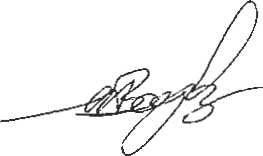 Г.Р. АлиевСекретарь   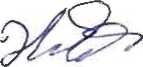 П.Х. КазиевНаименование учреждения1 Интегральный критерий  «Открытость и доступность информации об организации"2 Интегральный критерий «Комфортность условий предоставления услуг»3 Интегральный критерий  «Доступность услуг для инвалидов»4 Интегральный критерий  «Доброжелательность и вежливость работников организации»5 Интегральный критерий «Удовлетворенность условиями ведения образовательной деятельности организации»Итого-вый баллМуниципальное казенное дошкольное образовательное учреждение «Детский сад «Колобок» 97884496,898,884,92Муниципальное казенное дошкольное образовательное учреждение «Детский сад «Радуга» 92,585388685,577,4Муниципальное казенное дошкольное образовательное учреждение «Детский сад «Буратино» 94,791,53895,895,283,04Муниципальное казенное дошкольное образовательное учреждение «Детский сад «Солнышко» 9388,53898,897,183,08Муниципальное казенное дошкольное образовательное учреждение «Детский сад «Теремок» 82,494,5329795,180,2Муниципальное казенное дошкольное образовательное учреждение «Детский сад «Сказка» 96,39354,595,491,886,2Муниципальное казенное дошкольное образовательное учреждение «Детский сад «Улыбка» 89,295,54496,494,483,9Муниципальное казенное дошкольное образовательное учреждение «Детский сад «Ласточка» 93,7683590,891,675,82Муниципальное казенное дошкольное образовательное учреждение «Детский сад «Красная шапочка» 95,693,53897,892,983,56Муниципальное казенное дошкольное образовательное учреждение «Детский сад «Дюймовочка» 67,781,57810091,583,74Муниципальное казенное дошкольное образовательное учреждение «Детский сад «Золушка» 92,859,531,395,284,872,72Муниципальное казенное дошкольное образовательное учреждение «Детский сад «Ромашка» 88,2793890,87774,6Муниципальное казенное дошкольное образовательное учреждение «Детский сад «Чебурашка» 95,2796294,890,284,24Муниципальное казенное дошкольное образовательное учреждение «Детский сад «Родничок» 87,5853881,28875,94Муниципальное казенное дошкольное образовательное учреждение «Детский сад «Лесная» 86,68032968776,32Муниципальное казенное дошкольное образовательное учреждение «Детский сад «Звездочка» 90,490381009081,68Муниципальное казенное дошкольное образовательное учреждение «Детский сад «Соколенок» 81,77534,783,681,171,22Муниципальное казенное дошкольное образовательное учреждение «Детский сад «Билбил» 78,690,53890,289,277,3Муниципальное казенное дошкольное образовательное учреждение «Детский сад «Аленушка» 79,679,534,585,683,672,56Муниципальное казенное дошкольное образовательное учреждение «Детский сад «Русалочка» 95,79946979786,94№ п/пНаименование организацииИтого-вые баллыМесто1Муниципальное казенное дошкольное образовательное учреждение «Детский сад «Русалочка» 86,94Первое 2Муниципальное казенное дошкольное образовательное учреждение «Детский сад «Сказка» 86,2Второе 3Муниципальное казенное дошкольное образовательное учреждение «Детский сад «Колобок» 84,92Третье 4Муниципальное казенное дошкольное образовательное учреждение «Детский сад «Чебурашка» 84,24Четвертое 5Муниципальное казенное дошкольное образовательное учреждение «Детский сад «Дюймовочка» 83,74Пятое 6Муниципальное казенное дошкольное образовательное учреждение «Детский сад «Красная шапочка» 83,56Шестое7Муниципальное казенное дошкольное образовательное учреждение «Детский сад «Улыбка» 83,9Седьмое 8Муниципальное казенное дошкольное образовательное учреждение «Детский сад «Солнышко» 83,08Восьмое 9Муниципальное казенное дошкольное образовательное учреждение «Детский сад «Буратино» 83,04Девятое 10Муниципальное казенное дошкольное образовательное учреждение «Детский сад «Звездочка» 81,68Десятое 11Муниципальное казенное дошкольное образовательное учреждение «Детский сад «Теремок» 80,2Одиннадцатое 12Муниципальное казенное дошкольное образовательное учреждение «Детский сад «Ласточка» 77,82Двенадцатое 13Муниципальное казенное дошкольное образовательное учреждение «Детский сад «Радуга» 77,4Тринадцатое 14Муниципальное казенное дошкольное образовательное учреждение «Детский сад «Билбил» 77,3Четырнадцатое 15Муниципальное казенное дошкольное образовательное учреждение «Детский сад «Лесная» 76,32Пятнадцатое 16Муниципальное казенное дошкольное образовательное учреждение «Детский сад «Родничок» 75,94Шестнадцатое 17Муниципальное казенное дошкольное образовательное учреждение «Детский сад «Золушка» 74,72Семнадцатое 18Муниципальное казенное дошкольное образовательное учреждение «Детский сад «Ромашка» 74,6Восемнадцатое 19Муниципальное казенное дошкольное образовательное учреждение «Детский сад «Аленушка» 72,56Девятнадцатое 20Муниципальное казенное дошкольное образовательное учреждение «Детский сад «Соколенок» 71,22Двадцатое 